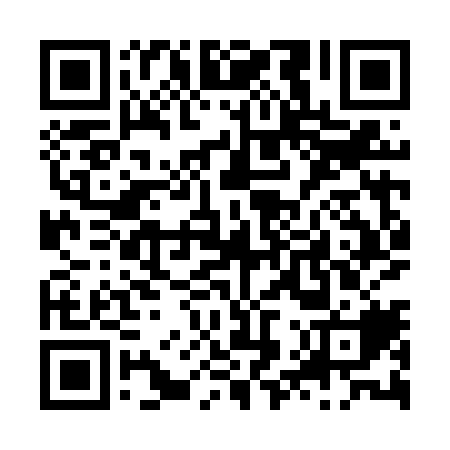 Ramadan times for Santon, Isle Of ManMon 11 Mar 2024 - Wed 10 Apr 2024High Latitude Method: Angle Based RulePrayer Calculation Method: Muslim World LeagueAsar Calculation Method: ShafiPrayer times provided by https://www.salahtimes.comDateDayFajrSuhurSunriseDhuhrAsrIftarMaghribIsha11Mon4:434:436:4212:283:306:156:158:0712Tue4:404:406:3912:283:316:176:178:0913Wed4:384:386:3712:283:326:196:198:1214Thu4:354:356:3512:273:346:216:218:1415Fri4:324:326:3212:273:356:236:238:1616Sat4:294:296:3012:273:366:256:258:1817Sun4:274:276:2712:263:376:276:278:2018Mon4:244:246:2512:263:396:296:298:2219Tue4:214:216:2212:263:406:316:318:2520Wed4:184:186:2012:263:416:336:338:2721Thu4:154:156:1712:253:426:346:348:2922Fri4:124:126:1512:253:436:366:368:3123Sat4:094:096:1212:253:446:386:388:3424Sun4:064:066:1012:243:456:406:408:3625Mon4:034:036:0712:243:476:426:428:3826Tue4:004:006:0512:243:486:446:448:4127Wed3:573:576:0212:233:496:466:468:4328Thu3:543:546:0012:233:506:486:488:4529Fri3:513:515:5712:233:516:506:508:4830Sat3:483:485:5512:233:526:516:518:5031Sun4:454:456:521:224:537:537:539:531Mon4:424:426:501:224:547:557:559:552Tue4:394:396:471:224:557:577:579:583Wed4:354:356:451:214:567:597:5910:004Thu4:324:326:431:214:578:018:0110:035Fri4:294:296:401:214:588:038:0310:066Sat4:264:266:381:214:598:048:0410:087Sun4:224:226:351:205:008:068:0610:118Mon4:194:196:331:205:018:088:0810:149Tue4:154:156:301:205:028:108:1010:1610Wed4:124:126:281:195:038:128:1210:19